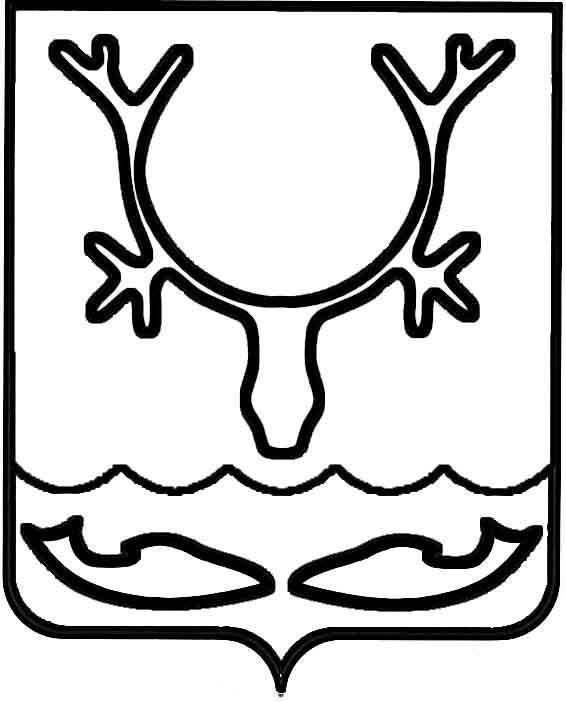 Администрация МО "Городской округ "Город Нарьян-Мар"ПОСТАНОВЛЕНИЕот “____” __________________ № ____________		г. Нарьян-МарО начале отопительного сезона                 2018-2019 годовВ связи с подготовкой образовательных учреждений к началу учебного года, жилищного фонда и организаций – к эксплуатации в осенне-зимний период                       2018-2019 годов, понижением среднесуточной температуры наружного воздуха,                  в соответствии с постановлением Правительства РФ от 06.05.2011 № 354, 
"О предоставлении коммунальных услуг собственникам и пользователям помещений в многоквартирных домах и жилых домах", постановлением Госстроя РФ                              от 27.09.2003 №170 "Об утверждении Правил и норм технической эксплуатации жилищного фонда" Администрация МО "Городской округ "Город Нарьян-Мар"П О С Т А Н О В Л Я Е Т:Поставщикам тепловой энергии, расположенным на территории МО "Городской округ "Город Нарьян-Мар", начать отопительный сезон 2018-2019 годов            с 27.08.2018.2.	Поставщикам тепловой энергии: Нарьян-Марскому МУ ПОК и ТС,                ГУП НАО "Нарьян-Марская электростанция", ГУП НАО "НКК", ООО "Автоматика Сервис" – обеспечить подачу тепловой энергии: -	образовательным учреждениям – с 27.08.2018;-	жилищному фонду – с 27.08.2018 по 29.08.2018;-	организациям – после согласования с руководителями организаций.3.	Контроль за исполнением настоящего постановления оставляю за собой.2208.2018548И.о. главы МО "Городской округ "Город Нарьян-Мар" А.Н.Бережной